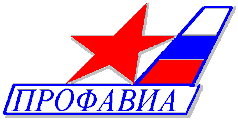 ЦК профсоюзатрудящихся авиационной промышленностиПРОТОКОЛ № 06заседания комиссии ЦК Профсоюза по охране труда и здоровья трудящихся17 апреля 2019 года 							г. МоскваПрисутствовали члены комиссии:Повестка дня:«Об итогах статистической отчётности и состоянии травматизма и профессиональной заболеваемости в отрасли в 2018 году». (Докладывает Горшкова Н.Д.)«О предложениях в проект Отраслевого соглашения по авиационной промышленности Российской Федерации на 2020–2022 годы».(Докладывает Калякулин Р.В.)Об итогах Смотра-конкурса на звание «Лучший уполномоченный по охране труда ПРОФАВИА» и «Лучший технический инспектор труда ПРОФАВИА» в 2018 году.(Докладывает Колганов А.О.)  «О действиях Самарской областной организации, и входящих в ее состав первичных профсоюзных организаций по снижению травматизма и профессиональных заболеваний работников».(Докладывает Медведева В.М.)«О практике работы технических инспекторов труда и первичных профсоюзных организаций по защите прав работников на гарантии и компенсации по результатам проведённой специальной оценки условий труда на предприятиях ПАО «ОДК-Сатурн» (г. Рыбинск) и АО «Авиаавтоматика им. В.В. Тарасова» (г. Курск).(Докладывают: Глушакова В.А. Шургин В.В.)Разное:6.1. О снятии статуса технического инспектора труда Профсоюза в г. Новосибирске с Михайлова Валерия Михайловича и технического инспектора труда Профсоюза в г. Иркутске с Зотченко Владимира Сергеевича в связи с увольнением по собственному желанию.(Докладывает Горшкова Н.Д.)6.2. О рассмотрении кандидатуры Цепалова Алексея Владимировича иКарякина Владимира Александрович для присвоения статуса технического инспектора труда Профсоюза.					 											(Докладывает Горшкова Н.Д.)6.3.  «О проведении семинара главных технических инспекторов труда Профсоюза в Приморском крае».(Докладывает Горшкова Н.Д.)6.4. «О выдвижении кандидатуры от комиссии по охране труда и здоровья трудящихся в жюри грантового конкурса Профавиа».(Докладывает Горшкова Н.Д.)6.5. «О выступающем на пленуме по основному вопросу от комиссии по охране труда и здоровья трудящихся».(Докладывает Горшкова Н.Д.)Замечаний к Повестке дня нет.Слушали:06.1. Информацию руководителя службы охраны труда – главного технического инспектора труда Профсоюза Н.Д. Горшковой «Об итогах статистической отчётности, О состоянии травматизма и профессиональной заболеваемости в отрасли за 2018 год». Горшкова Н.Д. сообщила, что в отчетном периоде в отрасли контрольные функции по охране труда осуществляют 48 технических инспекторов труда и 4448 уполномоченных по охране труда.Техническими инспекторами труда Профсоюза и уполномоченными по охране труда проводилось изучение состояния условий труда на рабочих местах, выявлялись нарушения, по выявленным нарушениям выдавались Представления и Требования, для предотвращения несчастных случаев и профессиональных заболеваний, сохранения жизни и здоровья работников. Так, в 2018 году было проведено 1226 проверок, на 26,4% больше, чем в 2017 году. В ходе проверок было выявлено 2243 нарушения, что на 16,2% больше, чем в 2017 году. В отчетном периоде увеличилось на 29,8% количество тематических проверок. Увеличилось на 12,5% количество проверок предоставления гарантий и компенсаций за работу во вредных и (или) опасных условиях труда. По вопросу обеспечения средствами индивидуальной защиты труда проведено 219 проверок, что на 52,1% больше аналогичного периода 2017 года. При этом в ходе проверок выявлено 280 нарушений (на 43,6% больше, чем в 2017 году). Осуществлялся контроль выполнения Соглашений по охране труда коллективных договоров, по данному вопросу проведена 151 проверка, что на 33,6% больше, чем в 2017 году. Из 657 обязательств не выполнено только 16 (менее одного процента). техническими инспекторами труда Профавиа рассмотрено 319 личных обращений, заявлений и жалоб членов Профсоюза, связанных с нарушением их прав в области охраны труда, что на 47,6% больше, чем в 2017 году. При этом разрешено в пользу работников 266, на 43,7% больше аналогичного периода 2017 года. Более чем в 2 раза увеличено количество исковых заявлений, рассмотренных в судах с участием технических инспекторов труда Профсоюза, все разрешены в пользу работников. В отчетном периоде проведено в 2,7 раза больше экспертиз, чем в 2017 году.  Уполномоченными в ходе проверок в 2018 году было выдано 4774 Представления, что на 10,7% меньше, чем в 2017 году, при этом количество выявленных нарушений, выросло на 4% и составило 13788. Профактив проводил проверки реализации мероприятий, направленных на по улучшению условий труда. . Затраты по охране труда в расчете на одного работника в среднем по отрасли составили 19 296 рублей, что на 15,6% больше, чем в 2017 году.В результате постоянного контроля как со стороны работодателя, так и со стороны профактива удается, как и в предыдущие годы снизить травматизм. По данным статистических отчетов в отрасли коэффициент травматизма снижен и составляет 0,9. По отношению к предыдущему году отмечено снижение на 11,09% количества несчастных случаев с 487 до 433 до несчастных случаев. Также снижен уровень тяжелого травматизма. В отчетном периоде произошло 43 несчастных случая с тяжелыми последствиями, что на 6,53% меньше, чем в 2017 году.При этом Горшкова Н.Д. отметила, что наряду с положительной динамикой в отрасли отмечен рост смертельного травматизма на 42,8%. Всего в отрасли произошло 10 несчастных случаев со смертельным исходом, из них 8 на предприятиях, входящих в территориальные профсоюзные общественные организации и 2 случая на предприятиях, где действуют первичные профсоюзные общественные организации непосредственного обслуживания ЦК Профсоюза (АО  «Авиастар-СП» и АО «УКБП», г. Ульяновск).Допустили несчастные случаи со смертельным исходом предприятия, где действуют ППОО, входящие в территориальные организации Профсоюза: АО «1019 ВРЗ» (Респ. Бурятия), АО «ОДК-Климов» (г. Санкт-Петербург), АО «Авиаагрегат» (г. Самара), ПАО «Кузнецов» (г. Самара), ПАО «Роствертол» (г. Ростов-на-Дону), АО «Камов» (г. Люберцы), ОАО «БЛМЗ» (г. Балашиха), ПАО «Туполев» (г. Москва).На предприятиях входящих в республиканские организации Башкортостана и Татарстана, Новосибирскую, Саратовскую, Кировскую областные организации, Пермскую краевую организацию «Профавиа» смертельных случаев в отчетном периоде нет.Отмечен рост группового травматизма на 40%, произошло 7 групповых несчастных случаев в 2018 году, против 5 случаев в 2017 году.Снижен общий уровень травматизма на предприятиях, входящих АО «КРЭТ» – на 7,6%, в ФГБУ «НИЦ «Институт имени Н.Е. Жуковского» на 30%, в АО «Корпорация «Тактическое ракетное вооружение» на 34%, в АО «Вертолеты России»  на 26,1%, в АО «Технодинамика» на 5%,  в ОАК на 6 %. В АО «ОДК» отмечен рост травматизма на 4,2%,  В общей структуре причин несчастных случаев на производстве, занимают причины организационного характера, такие как неудовлетворительная организация работ, нарушения технологических процессов и личной неосторожности работников. Анализ типологии несчастных случаев свидетельствует о том, что большинство 17  работников (34,7%) получили травму вследствие разлетающихся частей оборудования и инструмента, в результате падения пострадало 44,8% работников, в том числе при работе на высоте 18,4%, при падении на поверхности одного уровня пострадали 13 работников (26,4%) работников, от ожогов пострадали 4% работников и 8,2% при ДТП. Все несчастные случаи были расследованы с участием технических инспекторов труда Профавиа. В ходе расследований не допускались попытки необоснованных обвинений пострадавших.Горшкова Н.Д. также отметила, что одной из причин несчастных случаев является   слабый административный ресурс – неукомплектованность служб охраны труда на предприятиях. Административный контроль в отрасли осуществляли 807 специалистов по охране труда при норме 1083. Отраслевой дефицит кадров служб охраны труда предприятий составляет 25,5%.В территориальных организациях нет ни одного региона, где укомплектованность служб охраны труда составила бы 100%.Среди 40 предприятий, где действуют ППОО непосредственного обслуживания ЦК Профсоюза, службы охраны труда укомплектованы только на 13 предприятиях: в АО «Электроавтомат» (г. Алатырь), АО ГМЗ «Агат» (г. Гаврилов-Ям), ОАО ВЗПО «Техника» (г. Владимир), АО НПО «Электроприбор-Воронеж» (г. Воронеж), АО «Авиаавтоматика» им. В.В. Тарасова» (г. Курск), АО «Котласский ЭМЗ» (г. Котлас), АО «ЦКБА» (г. Омск), АО «ОМКБ» (г. Омск), ПАО «Электромеханика» (г. Ржев), АО «ТЭМЗ» (г. Тюмень), ОАО  «У-У ППО» (г. Улан-Удэ). В отчетном периоде особое внимание уделялось проведению специальной оценки условий труда и предоставлению работникам, занятым во вредных и (или) опасных условиях гарантий и компенсаций по ее результатам.По данным статистики, в отчетном периоде на 349379 рабочих местах проведена специальная оценка условий труда, что составляет 88,64% от общего количества рабочих мест в отрасли. Среди предприятий, где действуют ППОО непосредственного обслуживания ЦК Профсоюза, на которых проведена 100% специальная оценка условий труда ПАО ААК «Прогресс» (г. Арсеньев), АО  «Электроавтомат» (г. Алатырь), АО НПО «Электроприбор-Воронеж» (г. Воронеж), АО «Котласский ЭМЗ» (г. Котлас),  АО «МЗП» (г. Мичуринск)»,  АО «ЦКБА» (г. Омск), АО  «ВТ» (г. Омск), ПАО «Электромеханика» (г. Ржев), АО «СмАЗ» (г. Смоленск), ОАО НПО «Родина» – Старицкий механический завод (г. Старица),  АО «СЭГЗ» г. Сарапул, АО «ОНПП «Технология» им. А.Г. Ромашина» (г. Обнинск),	ПАО «Электроприбор» (г. Тамбов), АО «ТЭМЗ» (г. Тюмень), АО «У-УАЗ» г(. Улан-Удэ), ОАО «У-У ППО» (г. Улан-Удэ) и АО «Элара» (г. Чебоксары).Среди территориальных организаций Профсоюза только в Кировской территориальной общественной организации «Профавиа» проведена стопроцентная специальная оценка условий труда. По результатам спецоценки условия труда 109857 работников признаны вредными и (или) опасными, что составляет 25,3% от общего числа работающих в отрасли. Следует отметить, что в отрасли отмечено небольшое (на 9%) уменьшение удельного веса численности, занятых на работах с вредными и (или) опасными условиями труда.Всего в отрасли зарегистрировано 2101 работник, имеющий профессиональное заболевание. В отчетном периоде отмечено снижение общего уровня профессиональной заболеваемости на 11,32% и снижено на 6% количество работников, у которых вновь установлено профзаболевание в 2018 году.Постановили:1.1. Территориальным и первичным профсоюзным общественным организациям добиваться реализации п. 107 Отраслевого соглашения по авиационной промышленности, в части устранения работодателями кадрового дефицита служб охраны труда предприятий;1.2. Службе охраны труда ЦК Профсоюза продолжить практику информирования технических инспекторов труда Профсоюза и руководителей территориальных и первичных профсоюзных общественных организаций о несчастных случаях, произошедших на предприятиях отрасли;1.3. Службе охраны труда ЦК Профсоюза продолжить разработку и рассылку плакатов по охране труда в членские организации Профсоюза.06.2. Информацию Председателя комиссии ЦК Профсоюза по охране труда и здоровья трудящихся Калякулина Р.В. «О предложениях в проект Отраслевого соглашения по авиационной промышленности Российской Федерации на 2020–2022 годы».	Калякулин Р.В. сообщил о том, что 17 октября 2018 года состоялось заседание комиссии ЦК Профсоюза по охране труда и здоровья трудящихся (Протокол № 5) котором был рассмотрен вопрос «О проекте нового раздела «Охрана труда» Отраслевого Соглашения на 2020–2022 гг. и о поступивших предложениях внесения изменений в Отраслевое соглашение по авиационной промышленности РФ». Калякулин Р.В. сообщил о том, что  по состоянию на 17 октября 2018 года поступило одно предложение по включению в проект нового раздела «Охрана труда» Отраслевого Соглашения от председателя ППО работников ОАО «РСК «МиГ» Валиуллина А.Х. и генерального директора АО «РСК «МиГ» Тарасенко И.С. о возможности части ежегодного дополнительного оплачиваемого отпуска, превышающего 7 календарных дней, по письменному заявлению работников занятых во вредных и (или) опасных условий заменять денежной компенсацией. 	В этой связи Калякулин Р.В. отметил, что дополнительный отпуск оплачиваемый отпуск и сокращенная продолжительность трудовой недели являются защитой временем работника от воздействия вредных и (или) опасных производственных факторов и позволяет работнику восстановить состояние здоровья к началу следующего трудового периода.	Решением членов комиссии данное предложение было отклонено, так как данное положение, направленно на ухудшающее состояния здоровья работников, занятых во вредных и (или) опасных условиях труда. 	Членам комиссии по охране труда и здоровья трудящихся ЦК Профсоюза и техническим инспекторам труда Профсоюза в срок до 15 января 2019 года направить свои предложения по включению в проект раздела «Охрана труда» Отраслевого соглашения на 2020–2022 гг.Калякулин Р.В. проинформировал, о том, что предложения поступили от Ковбель Марины Ивановны, Шевелева Валерия Леонидовича; Болдырева Сергея Геннадьевича, Ефимовой Надежды Прокопьевны, Медведевой Веры Митрофановны, Калякулина Романа Владимировича и Мельникова Олега Геннадьевича по следующим вопросам:Калякулин Р.В. доложил членам комиссии о том какие поступили предложения по включению в новое Отраслевое соглашения.Включить в раздел «Работодатели обязуются»:Перед проведением специальной оценки условий Труда организовывать обучение членов комиссии, по специальной оценке, условий труда по соответствующим программам в учебных центрах или других обучающих организациях, осуществляющих образовательную деятельность в порядке, установленном законодательством.Обеспечивать проведение специальной оценки условий труда в соответствии с действующим законодательством. В комиссии, по специальной оценке, условий труда включать уполномоченных по охране труда подразделений, технических инспекторов труда и (или) представителя профсоюзной организации Профавиа.3. Ежегодно обеспечивать разработку и выполнение плана мероприятий по улучшению условий и охраны труда и снижению профессиональных рисков. Мероприятия согласовываются с соответствующим органом профсоюзной организации ПРОФАВИА и являются приложением к Коллективному договору.4. Обеспечивать выплату единовременной денежной компенсации сверх предусмотренной федеральным законодательством семье в результате смерти работника, наступившей от несчастного случая на производстве или профессионального заболевания произошедшего по вине работодателя, в размере не менее ста минимальных заработных плат, установленных в регионе (городе), в котором расположено предприятие. Расчет выплаты производить в соответствии со ст.12 ФЗ № 125 от 24.07.1998 «Об обязательном социальном страховании от несчастных случаев на производстве и профессиональных заболеваний».5. В случае трудового увечья, полученного работником от несчастного случая на производстве или профессионального заболевания произошедшего по вине работодателя, размер единовременной денежной компенсации определяется в соответствии со степенью утраты профессиональной трудоспособности, исходя из ста минимальных заработных плат, установленных в регионе (городе), в котором расположено предприятие. Основанием для выплаты денежной компенсации является заявление от работника или членов семьи погибшего (умершего), которое подается не позднее 6 месяцев со дня получения акта Н-1 о несчастном случае. Выплата денежной компенсации осуществляется в срок не позднее 
30 календарных дней со дня подачи заявления.6. Выплачивать ежемесячное пособие в размере минимальной оплаты труда, установленной на предприятии, на каждого несовершеннолетнего ребенка работника, погибшего вследствие несчастного случая на производстве по вине работодателя.Уполномоченным (доверенным) лицам по охране труда ежегоднопредоставлять два дня дополнительного оплачиваемого отпуска.Информировать работников при приеме на работу, путем включения в трудовой договор положений об условиях и охране труда на рабочих местах, существующем риске повреждения здоровья, полагающихся гарантиях и компенсациях, средствах индивидуальной защиты, смывающих и обезжиривающих средствах, отраженных в картах специальной оценки условий труда.Устанавливать работникам, занятым на работах с вредными и(или)опасными условиями труда гарантии и компенсации в соответствии с классом условий труда:3.1. – доплата не менее 4% тарифной ставки (оклада) и дополнительный отпуск не менее 7 календарных дней;3.2. – доплата не менее 8% тарифной ставки (оклада) и дополнительныйотпуск не менее 10 календарных дней;3.3. – доплата не менее 12% тарифной ставки (оклада) и дополнительныйотпуск не менее 14 календарных дней;3.4. – доплата не менее 16% тарифной ставки (оклада) и дополнительныйотпуск не менее 14 календарных дней;4. – доплата не менее 20% тарифной ставки (оклада) и дополнительныйотпуск не менее 16 календарных дней. Устанавливать работникам, занятым на работах с вредными и(или) опасными условиями труда гарантии и компенсации в соответствии с классом условий труда: Проводить периодические медицинские осмотры для категорий работников, у которых по результатам СОУТ признаны допустимые условия труда, если в рамках производственного контроля выявлены наличие вредных факторов. Предоставлять первичной профсоюзной общественной организации ежеквартально информацию о количестве работников, занятых во вредных и (или) опасных условиях труда. Один раз в полгода предоставлять в первичную профсоюзную общественную организацию информацию о количестве рабочих мест с вредными и (или) опасными условиями труда. Включать в комиссии по расследованию несчастного случая представителя первичной профсоюзной общественной организации (Председателя, технического инспектора труда Профсоюза либо уполномоченного по охране труда) и ежеквартально предоставлять в первичную профсоюзную общественную организацию информацию о количестве произошедших несчастных случаев на предприятии. Вносить в расчетные листки работников, данные о перечислении в Пенсионный фонд Российской Федерации дополнительных тарифов страховых взносов работников, которым предусмотрено право на досрочную пенсию по спискам № 1 и № 2 и «малым спискам». Ежеквартально предоставлять в первичную профсоюзную общественную организацию информацию об уплате в Пенсионный фонд Российской Федерации дополнительных тарифов страховых взносов работников, которым предусмотрено право на досрочную пенсию по Спискам № 1 и № 2 и «малым спискам». Работодатели обязуются принимать меры по оздоровлению работников за счет собственных средств, а также за счет возвратных средств ФСС.Включить в раздел «Работодатели и Профавиа»:16. При возникновении вопросов по предоставлению гарантий и компенсаций, в т.ч. по праву на досрочное пенсионное обеспечение работников, работодатель организует совместно с профсоюзной организацией проведение независимой экспертизы условий труда с привлечением технической инспекции труда ПРОФАВИА.17. Информировать всех работников предприятия о целях и методике проведения специальной оценки условий труда, а также о правах работников, гарантируемых законодательством и о датах проведения специальной оценки условий труда на предприятии.Включить в раздел «Профавиа обязуется»:18. Контролировать уплату работодателем в Пенсионный фонд Российской Федерации дополнительных тарифов страховых взносов работников, которым предусмотрено право на досрочную пенсию по Спискам № 1 и № 2 и «малым спискам».19. Вести учет рабочих мест с вредными и (или) опасными условиями труда.20. Обеспечить в первичных профсоюзных общественных организациях учет работников, занятых во вредных и (или) опасных условиях труда.21. Обеспечить в первичных профсоюзных общественных организациях учет видов и размеров предоставляемых гарантий и компенсаций работникам, занятым во вредных и(или) опасных условиях труда. Калякулин Р.В. также предложил добавить в раздел «Работодатели обязуются» пункт следующего содержания:При принятии результатов специальной оценки условий труда сохранять достигнутый уровень гарантий и компенсаций, предоставляемый работникам, занятым во вредных и (или) опасных условиях труда, с учетом, ст.116 ТК РФ и ст.15 ФЗ № 421 от 28 декабря 2013 г. «О внесении изменений в отдельные законодательные акты Российской Федерации, в связи с принятием Федерального закона «О специальной оценке условий труда», а также ст.423 ТК РФ, в части применения Постановления Госкомтруда СССР и Президиума ВЦСПС от 25 октября 1974 г. N 298/П-22 «Об утверждении списка производств, цехов, профессий и должностей с вредными условиями труда, работа в которых дает право на дополнительный отпуск и сокращенный рабочий день».Постановляет:Информацию принять к сведению.Службе охраны труда направить поступившие предложения от членов комиссии в отраслевую комиссии для включения в проект нового Отраслевого соглашения.06.3. Информацию ведущего специалиста службы охраны труда ЦК Профсоюза – технического инспектора труда Профсоюза А.О. Колганова.Конкурсной комиссией отмечено увеличение на 15% количества участников смотра-конкурса «Лучший уполномоченный по охране труда ПРОФАВИА». В смотре приняли участие 2356 уполномоченных по охране труда девяти территориальных организаций Профсоюза, среди которых организации Башкортостана и Татарстана, Московская городская и областная общественные организации, Свердловская, Самарская, Нижегородская,  Саратовская и Новосибирская территориальные общественные организации. Не участвовали в смотре 5 территориальных общественных организаций из 14, среди которых Южная территориальная профсоюзная общественная организация, Кировская территориальная профсоюзная общественная организация, Пермская краевая общественная организация, «МС «Авиаремонт» и Территориальная профсоюзная общественная организация Санкт-Петербурга и Ленинградской области.В первичных профсоюзных общественных организациях непосредственного обслуживания ЦК Профсоюза в смотре приняли участие только четыре организации: ПАО «ВАСО», Иркутский авиационный завод – филиал ПАО «Корпорация «Иркут», АО «СЭГЗ» и АО «Авиастар-СП».В отрасли осуществляют общественный контроль 48 технических инспекторов труда, в штате территориальных и первичных профсоюзных общественных организаций работает 32 технических инспектора труда. 14 технических инспекторов труда – представители профактива (председатели комиссий охраны труда профкомов), которые работают на общественных началах. В смотре на звание «Лучший технический инспектор труда ПРОФАВИА в 2018 году» приняли участие 41 технический инспектор труда ПРОФАВИА.Критериями оценки работы при подведении итогов смотра-конкурса на звание «Лучший технический инспектор труда ПРОФАВИА» являлись отчеты по форме 19-ТИ, информация, изложенная в пояснительных записках к отчету и документы подтверждающие показатели в отчете. Конкурсная комиссия рассмотрела показатели и оценила работу технических инспекторов труда и уполномоченных по охране труда. Постановляет:Решение конкурсной комиссии смотра-конкурса на звание «Лучший уполномоченный по охране труда ПРОФАВИА» и «Лучший технический инспектор труда Профсоюза» принять к сведению.Предложить Президиуму ЦК Профсоюза утвердить решение комиссии ЦК Профсоюза по охране труда и здоровья трудящихся и признать победителями смотра-конкурса кандидатуры профсоюзных активистов согласно прилагаемого Списка.В первой группе с вручением Диплома ЦК Профсоюза:1 степени и денежной премии в размере 13000 рублей: Сингатуллина Касыма Гумеровича, главного технического инспектора труда Профсоюза в республике Татарстан;2 степени и денежной премии в размере 11000 рублей:Лушникова Виктора Васильевича, главного технического инспектора труда Профсоюза в Ростовской области;3 степени и денежной премии в размере 9000 рублей:Зотченко Владимира Сергеевича, технического инспектора труда Профсоюза в г. Иркутске;Во второй группе с вручением Диплома ЦК Профсоюза:1 степени и денежной премии в размере 13000 рублей:Ефимову Надежду Прокопьевну, технического инспектора труда Профсоюза в г. Омске;2 степени и денежной премии в размере 11000 рублей:Ковбель Марину Ивановну, технического инспектора труда Профсоюза в Саратовской области;3 степени и денежной премии в размере 9000 рублей:Дидыченко Валерия Геннадьевича, технического инспектора труда Профсоюза в г. Москве;В третьей группе   с вручением Диплома ЦК Профсоюза: 1 степени и денежной премии в размере 13000 рублей:Емельянова Владимира Андреевича, технического инспектора труда Профсоюза по Бурятскому округу;2 степени и денежной премии в размере 11000 рублей:Буцких Марину Анатольевну, технического инспектора труда Профсоюза в Тамбовской области;3 степени и денежной премии в размере 9000 рублей:Глушакову Валентину Александровну, технического инспектора труда Профсоюза в г. Курске;Шургина Виталия Васильевича, главного технического инспектора труда в Ярославской области; Выразить БЛАГОДАРНОСТЬ ЦК Профсоюза за высокие показатели в смотре–конкурсе на звание «Лучший технический инспектор труда ПРОФАВИА»:Казаковцевой Наталье Сергеевне, техническому инспектору труда Профсоюза в г. Уфе.Рекомендовать президиуму утвердить решение комиссии ЦК Профсоюза по охране труда и здоровья трудящихся и признать победителями смотра с присвоением звания «Лучший уполномоченный по охране труда ПРОФАВИА» в 2018 году:С вручением Диплома ЦК Профсоюза 1 степени и денежной премии в размере 9000 рублей:Болтенко Маргариту Васильевну, старшего уполномоченного АО «КУЛЗ», г. Каменск-Уральский;Познякова Александра Ивановича, уполномоченного ООО «СЭПО-ЗЭМ», 
г. Саратов;Саяпова Рузиля Рафисовича, старшего уполномоченного ПАО «ОДК-УМПО», г. Уфа. С вручением Диплома ЦК Профсоюза 2 степени и денежной премии в размере 8000 рублей:Солодову Ирину Васильевну, уполномоченного ООО ЭПО «Сигнал», 
г. Энгельс-19;Ситдикову Зилю Исламутдиновну, уполномоченного АО «Авистар-СП», 
г. Ульяновск;Цепалова Алексея Владимировича, старшего уполномоченного филиала ПАО «Компания «Сухой» «НАЗ им. В.П. Чкалова», г. Новосибирск;Сергиенко Сергея Григорьевича, уполномоченного КАЗ им. С.П. Горбунова – филиал ПАО «Туполев», г. Казань.С вручением Диплома ЦК Профсоюза 3 степени и денежной премии в размере 7000 рублей: Реут Елену Валерьевну, уполномоченного АО «ГосМКБ «Вымпел» им. И.И. Торопова», г. Москва;Попова Артема Георгиевича, уполномоченного АО «АПЗ», г. Арзамас;Белизова Анатолия Петровича, уполномоченного ИАЗ – филиала ПАО «Корпорация «Иркут», г. Иркутск.Выразить БЛАГОДАРНОСТЬ ЦК Профсоюза за высокие показатели в смотре–конкурсе на звание «Лучший уполномоченный по охране труда в 2018 году»:Артюшенковой Альбине Михаметьяновне, уполномоченному АО «Металлист-Самара», г. Самара;Аллаяровой Лейли Фаруковне, уполномоченному ПАО «КВЗ», г. Казань;Байматовой Людмиле Николаевне, старшему уполномоченному ПАО «ОДК-УМПО», г. Уфа;Волкову Константину Юрьевичу, уполномоченного АО «Казанское ОКБ «Союз», г. Казань;Гаврилову Сергею Вячеславовичу, уполномоченного АО «КМПО», 
г. Казань;Григорьеву Виктору Николаевичу, уполномоченному ООО «СЭПО-ЗЭМ», г. Саратов;Дорофееву Михаилу Вячеславовичу, уполномоченному ПАО «ВАСО», 
г. Воронеж;Назарову Юрию Александровичу, уполномоченному АО «РПЗ», 
г. Раменское;Снимщикову Владимиру Ивановичу, уполномоченному АО «СЭГЗ», 
г. Сарапул.06.04. Информацию: главного  технического инспектора труда Профсоюза в г. Самаре Медведеву В.М. «О действиях Самарской областной организации, и входящих в ее состав первичных профсоюзных организаций по снижению травматизма и профессиональных заболеваний работников».Медведева В.М. отметила, что контроль за соблюдением требований охраны труда на предприятиях авиационной промышленности Самарской области осуществляется работниками служб охраны труда, уполномоченными (доверенными) лицами по охране труда профсоюзного комитета предприятий, председателями первичных профсоюзных общественных организаций и главным техническим инспектором труда Профсоюза.Штатная численность работников служб охраны труда в целом составляет 36 чел. Расчетная численность (численность штата) работников в соответствии с Межотраслевыми нормативами численности работников службы охраны труда в организациях (утв. Постановлением Минтруда РФ от 22.01.2001 № 10) составляет 59 чел.По состоянию на 01.01.2019 года самая низкая укомплектованность службы охраны труда в ПАО «Кузнецов» – 15 штатных единиц из 27. По состоянию на 01.04.2019 численность службы охраны труда увеличилась до 17 человек.На предприятиях  избраны 213 уполномоченных по охране труда, которыми осуществляется общественный контроль соблюдения требований охраны труда. Все уполномоченные по охране труда успешно прошли обучение и проверку знаний по вопросам охраны труда, их квалификация подтверждена удостоверениями установленного образца.В настоящее время в работе уполномоченных по охране труда отсутствует системный подход к выдаче представлений. Как показывает проведенный анализ практики выдачи представлений, их выдают наиболее ответственные и компетентные уполномоченные. Всего в 2018 году ими выдано 35 представлений.При проведении проверок основное внимание уполномоченных было направлено на:обеспечение безопасной эксплуатации производственного оборудования, наличие и состояние защитных ограждений, состояние приспособлений, оснастки, инструмента и их размещение;организацию рабочих мест, проходов, проездов, мест складирования материалов, деталей, заготовок, отходов производства;своевременное проведение инструктажей и обучение работников, наличие на рабочих местах инструкций по охране труда;обеспечение работников СИЗ, смывающими и обезвреживающими средствами, состояние санитарно-бытовых помещений.В связи с многочисленными случаями падений на территории предприятий, пристальное внимание уделяется текущему состоянию дорог, тротуаров от проходной до цехов, особенно в весеннее, осеннее и зимнее время.истальноенимание уделяется состоянию дорог, тротуаров от проходной до цеха, особенно в весенее- С членами комиссии по охране труда и уполномоченными не реже 1 раза в квартал проводятся семинары по применению новых правил охраны труда, изменениям законодательства, регулирующего данную сферу деятельности, по текущему состоянию производственного травматизма, профессиональных заболеваний и другим вопросам.Например, в ПАО «Кузнецов» ежемесячно службой охраны труда проводятся совместные совещания по актуальным вопросам с начальниками цехов и уполномоченными по охране труда.В соответствии с планами работ, а также при расследовании несчастных случаев, происшедших на производстве, по результатам проведенных проверок работниками службы охраны труда в 2018 году было выдано 360 предписаний руководителям структурных подразделений, в которых предложено устранить 553 нарушения.Необходимо отметить, что в значительной степени данный рост показателей травматизма обусловлен снижением числа сокрытых работодателями случаев производственного травматизма, чему способствовала проведенная первичными профсоюзными общественными организациями.Если пострадавший работник получил тяжелую травму на производстве, участвующий в расследовании несчастного случая представитель профсоюзного комитета в обязательном порядке разъясняет пострадавшему или его родственникам нормы Положения об оплате дополнительных расходов на медицинскую, социальную и профессиональную реабилитацию застрахованных лиц, получивших повреждение здоровья вследствие несчастных случаев на производстве и профессиональных заболеваний (утв. Постановлением Правительства РФ от 15.05.2006 № 286). В частности, доводится информация по вопросам восстановления трудоспособности пострадавшего или установления факта стойкой утраты профессиональной трудоспособности Фондом Социального страхования, а также о выплатах, которые предусмотрены коллективным договором предприятия. Предоставляется информация для установления связи с ответственным специалистом Фонда Социального страхования (контактные телефоны, адрес), пострадавший обеспечивается необходимым печатным информационным материалом.На всех отраслевых предприятиях региона имеются здравпункты, укомплектованные персоналом и необходимым оборудованием. В ОАО «Авиакор-авиационный завод», при здравпункте имеется современный гидропроцедурный кабинет в котором, в соответствии с графиком, проводятся профилактические процедуры, витаминизация работников виброопасных профессий.Численность состоящих на учете лиц по предприятиям, имеющих профзаболевание / получивших профзаболеваниеВозраст работников, получивших профзаболевания:АО «Металлист-Самара» – старше 57 лет;ПАО «Кузнецов» – 62,5 лет;ПАО «Салют» – 63,4 года.ОАО «Авиакор-авиационный завод» – 59,5 лет.Таким образом, получение профзаболеваний на данных предприятиях фиксируется у работников после наступления пенсионного возраста и с длительным (более 30 лет) стажем работы во вредных условиях труда.Наиболее распространённые диагнозы: тугоухость, пылевые заболевания органов дыхания, вибрационная болезнь.Причины, вызывающие профзаболевания – длительное воздействие вредных производственных   факторов (производственный шум, локальная вибрация с превышением ПДУ, воздействие пыли фиброгенного действия с превышением ПДК), вызванных несовершенством технологических процессов, вентиляционного оборудования, не применения работниками СИЗ.Постановили:Информацию принять к сведению. Рекомендовать территориальным и первичным профсоюзным общественным организациям применять положительную практику работы Самарской областной организации по профилактике травматизма и профессиональной заболеваемости.06.05. Информацию: Технических инспекторов труда Профсоюза в Курской и Ярославской областях Глушаковой В.А. и Шургина В.В. 5.	«О практике работы технических инспекторов труда и первичных профсоюзных организаций по защите прав работников на гарантии и компенсации по результатам проведённой специальной оценки условий труда на предприятиях ПАО «ОДК-Сатурн» (г. Рыбинск) и АО «Авиаавтоматика им. В.В. Тарасова» 
(г. Курск).Глушакова В.А. проинформировала членов комиссии о практике своей работы в АО «Авиаавтоматика им. В.В. Тарасова». С 2016 года на предприятии проводится специальная оценка по условиям труда в соответствии с Федеральным законом от 28 декабря 2013 года ФЗ № 426 «О специальной оценке условий труда» и «Методикой проведения СОУТ», разработанной Минтруда РФ. Профсоюзный комитет и технический инспектор Профсоюза принимают активное участие в работе комиссии по проведению специальной оценки условий труда.В 2018 году большинство обращений в профком были по вопросам специальной оценки условий труда.Качество проведения СОУТ во многом зависит от организации проводящей СОУТ. В этом случае срабатывает, к сожалению, не лучшая закономерность: низкая цена – главный показатель в выборе организации по проведению СОУТ, и АО «Авиавтоматика» имени В.В. Тарсасова» не исключение. Предприятие много лет работало с организацией ООО «Центр экологических анализов и расчетов», но в 2018 году предприятие заключило договор на проведение СОУТ с другой организацией именно исходя из принципа «дешево». При проведении СОУТ данной организацией мы столкнулись с наличием противоречащих друг другу нормативно-правовых актов в области санитарных норм и требований. Закон № 426-ФЗ и Федеральный закон от 30 марта 1999 года № 52-ФЗ «О санитарно-эпидемиологическом благополучии населения» имеют разные подходы к оценке одних и тех же условий труда. Это приводит к ошибкам экспертов, проводящих специальную оценку условий труда. Они пытаются соотнести нормы Классификатора вредных и (или) опасных производственных факторов, построенного на принципах закона о специальной оценке, с требованиями санитарного законодательства.Кроме того, сама Методика не вполне соответствует федеральному законодательству, так Классификатор ВОПФ, применяемый в ходе специальной оценки в большинстве своем не имеет ссылок на санитарные нормы, введен целый ряд ограничений по учету вредных производственных факторов, воздействующих на работников, что не способствует реальной оценке условий труда на рабочих местах. Данная методика искусственно занижает классы условий труда, что крайне выгодно работодателю, который, не проводя никаких мероприятий по улучшению условий труда, только за счет изменения подходов в нормативной базе, получает возможность не вкладывать средства в совершенствование условий труда, минимизировать объемы обязательных выплат. Именно с этим АО «Авиавтоматика» имени В.В. Тарсасова» столкнулась при проведении в 2018 году специальной оценки по условиям труда в гальваническом цехе № 103 и в литейном цехе № 112. Понимая, что это затронет интересы большого числа работников, профком сосредоточил усилия на необходимости максимально полно и объективно провести инструментальные измерения вредных производственных факторов на рабочих местах.   Проводилось много совещаний на которых определялись проблемные места при проведении СОУТ, вырабатывались пути решения, возникающих проблем. Споры были трудные, «жаркие», мы получали жесткий отпор и непонимание со стороны службы охраны труда. Но в результате переговоров с руководителем предприятия удалось сохранить в том или ином виде, ранее установленные гарантии и компенсации. Так, например, при снижении класса условий труда с -3.4; -3.3; -3.2 на -3.1 – размер денежной доплаты за вредные условия труда не был снижен и составляет 8%–12%. Конечно, не обошлось без потерь. В целом количество работников, чьи условия труда квалифицированы как вредные уменьшились и это составило 173 человека, при этом 60% случаев снижения класса условий труда обусловлено особенностями методики, но общая тенденция состоит в уменьшении количества работников, которым предоставляются дополнительные отпуска, сокращенное рабочее время.Общими усилиями профкома, технического инспектора, заместителя директора по персоналу и главного инженера удалось добиться того, что с данной организацией был расторгнут договор и заключен с прежней организацией ООО «Центр экологических анализов и расчетов». Вторая проблема – отсутствие необходимых знаний и навыков по вопросам охраны труда (в частности по проведению СОУТ) у руководителей подразделений предприятия, плохое взаимодействие отдела охраны труда с подразделениями предприятия по данному вопросу. Именно нехватка знаний не позволяет им грамотно организовать данный процесс и спрогнозировать будущие результаты специальной оценки условий труда. Главный технический инспектор труда Профсоюза  по Ярославской области Шургин В.В. поделился положительной практикой сохранения работникам повышенных гарантий и компенсаций по результатам СОУТ. Он рассказал, что при проведении специальной оценки условий труда в ПАО «ОДК-Сатурн» в целях объективности проведения СОУТ было сделано распределение функций и обязанностей между работодателем, членами комиссии в которую в обязательном порядке включены представители профкома.Значимую роль в проведении СУОТ сыграли представители профкома не позволившие фальсифицировать замеры. С коллективом регулярно проводились разъяснения о правилах и порядке проведения СОУТ. В минувшем году работники несогласные с результатами проведения СУОТ воспользовались своим правом и обратились в Государственную инспекцию труда с требованием провести независимую экспертизу условий труда. Всего было проведено 4 независимые экспертизы условий труда и все они подтвердили результаты СОУТ. В целях актуализации и систематизации предоставления гарантий и компенсаций в ПАО «ОДК-Сатурн» за работу во вредных условиях труда, установленных по результатам проведения СОУТ, на предприятии выпущен приказ управляющего директора о введении в действие «Положения о порядке установления доплат работникам ПАО «ОДК-Сатурн».Новое положение не просто позволило сохранить повышенные гарантии и компенсации работникам, занятым во вредных условиях труда, но и применить дифференцированный подход предоставления компенсаций.Постановили: Информацию принять к сведению.Отметить положительную работу первичных профсоюзных организаций ППОО «Сатурн» и АО «Авиаавтоматика» им. В.В. Тарасова»  по реализации части 3 ст.15 ФЗ 421 28 декабря 2013 года.Рекомендовать территориальным и первичным профсоюзным общественным организациям применять на своих предприятиях практику установления повышенных размеров гарантий и компенсаций работникам.06.6.1. Информацию руководителя службы охраны труда – главного технического инспектора труда Профсоюза Н.Д. Горшковой «О снятии статуса технического инспектора труда Профсоюза в г. Новосибирске с Михайлова Валерия Михайловича и технического инспектора труда Профсоюза в 
г. Иркутске с Зотченко Владимира Сергеевича в связи с увольнением по собственному желанию.Постановили: Предложить президиуму ЦК Профсоюза снять статус технического инспектора труда Профсоюза в г. Новосибирске с Михайлова Валерия Михайловича и технического инспектора труда Профсоюза в г. Иркутске с Зотченко Владимира Сергеевича в связи с увольнением по собственному желанию.06.6.2. Информацию руководителя службы охраны труда – главного технического инспектора труда Профсоюза Н.Д. Горшковой «О рассмотрении кандидатуры Цепалова Алексея Владимировича и Карякина Владимира Александрович для присвоения статуса технического инспектора труда Профсоюза».Постановили:Предложить президиуму ЦК Профсоюза утвердить Цепалова Алексея Владимировича и Карякина Владимира Александрович техническим инспектором труда Профсоюза и Карякина Владимира Александрович техническим инспектором труда Профсоюза.06.6.3. Информацию руководителя службы охраны труда – главного технического инспектора труда Профсоюза Н.Д. Горшковой «О проведении семинара главных технических инспекторов труда Профсоюза в Приморском крае» и «О проведении конференции по обеспечению безопасности труда работников в Ростовской области».Постановили:Информацию принять к сведению.06.6.4. Информацию руководителя службы охраны труда – главного технического инспектора труда Профсоюза Н.Д. «О выдвижении кандидатуры от комиссии по охране труда и здоровья трудящихся в жюри в грантового конкурса Профавиа».Постановили:Выдвинуть кандидатуру Калякулина Р.В. для утверждения его членом жюри грантового конкурса Профавиа. 06.6.5. Информацию руководителя службы охраны труда – главного технического инспектора труда Профсоюза Н.Д.  «О выступающем на пленуме по основному вопросу от комиссии по охране труда и здоровья трудящихся».Постановили: Выдвинуть кандидатуру Калякулина Р.В. выступающим на пленуме по основному вопросу от комиссии по охране труда и здоровья трудящихся. Беленков Е.В.Калякулин Р.В.Райм В.Л.Горшкова Н.Д.Грушина В.Д. Ковбель М.И. Колчина Т.Ю.Шевелев В.Л.Дидыченко В.Г.Приглашенные:Глушакова В.А., Медведева В.М., Шургин В.В.Класс условий трудаГарантии и компенсацииГарантии и компенсациидоплатадополнительный отпуск3.1.не менее 4% тарифной ставки (оклада)не менее 7 календарных дней3.2.не менее 8% тарифной ставки (оклада)дополнительный отпуск не менее 10 календарных дней3.3.не менее 12% тарифной ставки (оклада)дополнительный отпуск не менее 14 календарных дней3.4.не менее 16% тарифной ставки (оклада)не менее 14 календарных дней4не менее 20% тарифной ставки (оклада)не менее 16 календарных днейПредприятие201620172018ПАО «Кузнецов»67/1563/854/12ОАО «Авиакор-авиационный завод»72/682/579/3АО «Металлист-Самара»4/23/10/0ПАО «Салют»10/39/94/4АО «Авиаагрегат»4/14/00/0ПАО «Гидроавтоматика»2/02/00/0ЗАО «Завод аэродромного оборудования»3/12/02/0ИТОГО162/28165/23152/19Класс условий труда3.13.23.33.4Диапазон процентов доплат6-8%12-18%18-24%24-30%Факторы производственной среды и трудового процесса, превышающие гигиенические нормативы (шум, химический, биологический факторы, аэрозоли фиброгенного действия, микроклимат, вибрация (общая, локальная), световая среда, инфразвук, ультразвук, излучение (неионизирующее/ионизирующее), тяжесть трудового процесса, напряженность трудового процесса):- один фактор6%12%18%24%- два фактора8%14%20%26%- три фактора-16%22%28%- четыре фактора (и более)-18%24%30%